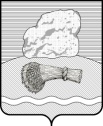 РОССИЙСКАЯ ФЕДЕРАЦИЯКалужская областьДуминичский районАдминистрация сельского поселения«ДЕРЕВНЯ БУДА»ПОСТАНОВЛЕНИЕ «29» июля  2022 года                                                                                  № 58«Об утверждении Методики расчета компенсационной стоимостизеленых насаждений, газонов, цветников, находящихся на территории сельского поселения «Деревня Буда», величины одной условной единицы одного зеленого насаждения и 1 кв.м. газона, цветника, Положения о комиссии по регулированию вопросов связанных с охраной, защитой и воспроизведением зеленых насаждений на территории сельского поселения «Деревня Буда»,     и формы акта обследования зеленых насаждений»В соответствии с Федеральным законом от 06.10.2003 №131-ФЗ «Об общих принципах организации местного самоуправления в Российской Федерации», Уставом сельского поселения «Деревня Буда», администрация сельского поселения «Деревня  Буда» ПОСТАНОВЛЯЕТ:       1. Внести в постановления администрации сельского поселения «Деревня Буда» от 15.06.2015 № 39 ««Об утверждении Методики расчета компенсационной стоимости зеленых насаждений, газонов, цветников, находящихся на территории сельского поселения «Деревня Буда», величины одной условной единицы одного зеленого насаждения и 1 кв.м. газона, цветника, Положения о комиссии по регулированию вопросов связанных с охраной, защитой и воспроизведением зеленых насаждений на территории сельского поселения «Деревня Буда»,     и формы акта обследования зеленых насаждений»» (далее - Постановление), следующие изменения:       1.1. Преамбулу Постановления изложить в следующей редакции:«На основании Федерального закона от 06.10.2003 № 131-ФЗ «Об общих принципах организации местного самоуправления в Российской Федерации», Уставасельского поселения «Деревня Буда», в соответствии с Правилами благоустройства территорий муниципального образования сельское поселение «Деревня Буда»», утвержденными решением сельской Думы сельского поселения «Деревня Буда» от 11.01.2019 №2, администрация сельского поселения «Деревня Буда» ПОСТАНОВЛЯЕТ:».       1.2. В приложении №4 к Методике расчета компенсационной стоимости зеленых насаждений, газонов, цветников, находящихся на территории сельского поселения «Деревня Буда» слова «О внесении изменений в Решение сельской Думы сельского поселения «Деревня Буда» от 01.11.2010 г № 39 «Об утверждении Правил благоустройства территории сельского поселения «Деревня Буда» от 15.06.2015г №39» заменить словами «от 11.01.2019 №2 «Об утверждении Правил благоустройства территории муниципального образования сельское поселение «Деревня Буда»».      1.3. Приложение № 3 «Состав комиссии по регулированию вопросов, связанных с охраной, защитой и воспроизведением зеленых насаждений на территории сельского поселения «Деревня  Буда» изложить в следующей редакции:« Председатель комиссии:- глава администрации сельского поселения «Деревня Буда»;Члены комиссии:–специалист администрации сельского поселения «Деревня Буда»;– председатель сельской Думы сельского поселения «Деревня Буда» (по согласованию);-депутат сельской Думы сельского поселения «Деревня Буда» (по согласованию);– начальник отдела земельных и имущественных отношений администрации МР «Думиничский район» (по согласованию)       2. Постановление вступает в силу с момента подписания, подлежит обнародованию и размещению на официальном сайте органов местного самоуправления сельского поселения «Деревня Буда» http://admbuda.ru/.      3. Контроль за исполнением настоящего постановления оставляю за собой. Глава администрации                                         О.Л.Чечеткина